Publicado en Guadalajara, Jalisco, México el 22/07/2022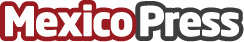 La Responsabilidad Social, Esencia de la Cultura CorporativaLa UAG recibe por tercera ocasión el distintivo de Empresa Socialmente Responsable Datos de contacto:Victor Escalante Director de Comunicación Institucional3314003526Nota de prensa publicada en: https://www.mexicopress.com.mx/la-responsabilidad-social-esencia-de-la Categorías: Finanzas Sociedad Emprendedores Recursos humanos Jalisco http://www.mexicopress.com.mx